不加载 element-ui 的css 时程序运行正常：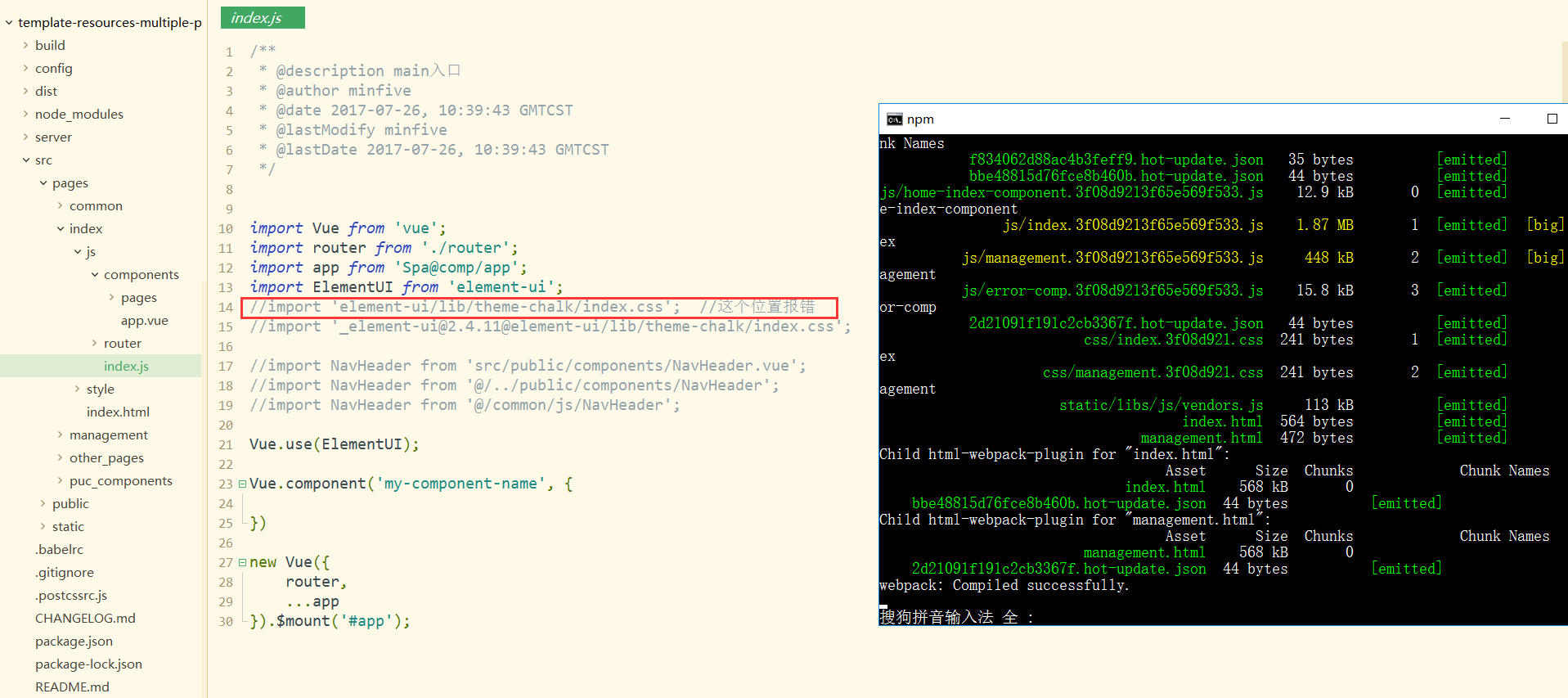 浏览器显示正常：Index 页面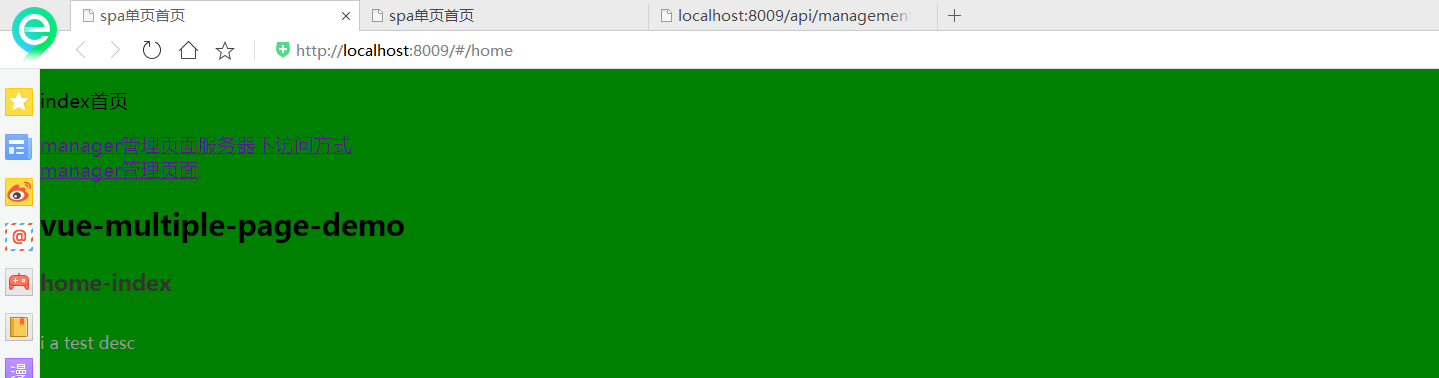 Management页面：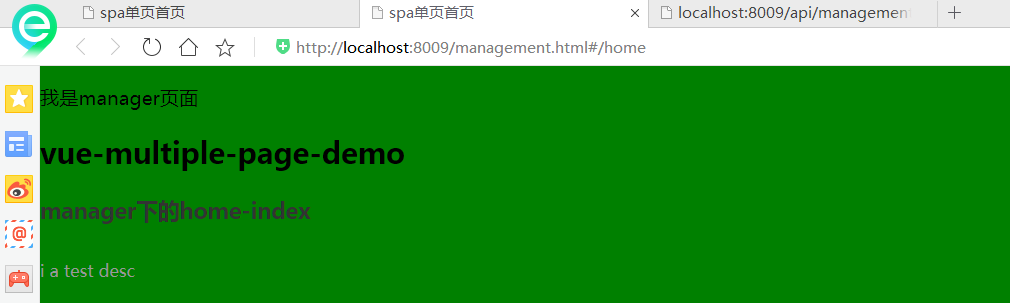 引入后报错，提示：ERROR in ./node_modules/_element-ui@2.4.11@element-ui/lib/theme-chalk/index.css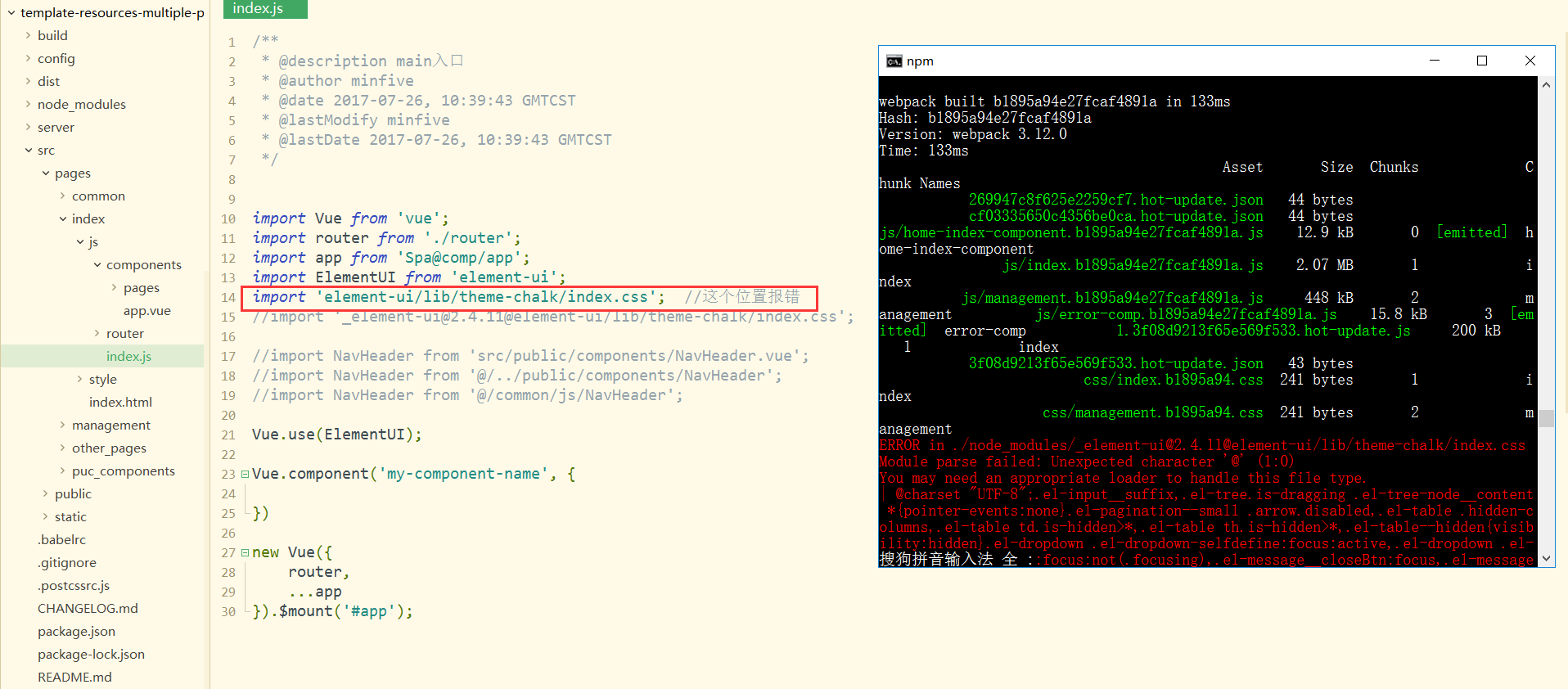 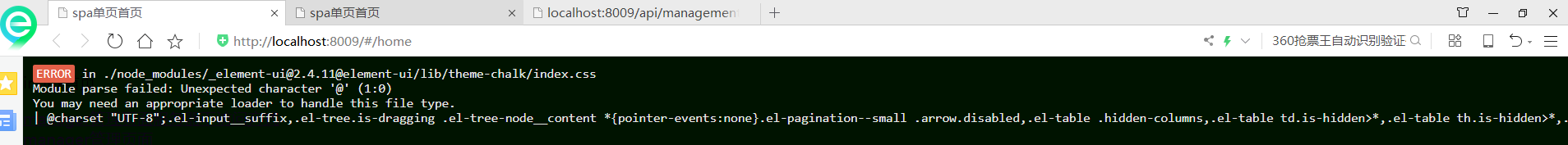 